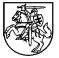 LAZDIJŲ MOKYKLA-DARŽELIS „VYTURĖLIS“ 
DIREKTORIUSĮSAKYMAS DĖL LAZDIJŲ MOKYKLOS-DARŽELIO „VYTURĖLIS“ VIEŠŲJŲ PIRKIMŲ KOMISIJOS SUDARYMO, JOS DARBO REGLAMENTO BEI VIEŠŲJŲ PIRKIMŲ PLANAVIMO, ORGANIZAVIMO, ATLIKIMO IR KONTROLĖS TVARKOS APRAŠO PATVIRTINIMO BEI ATSAKINGŲ ASMENŲ SKYRIMO2018 m. lapkričio   d. Nr.VYTV1-LazdijaiVadovaudamasi Lietuvos  Respublikos Viešųjų pirkimų įstatymu ir Mažos vertės pirkimų tvarkos aprašo, patvirtinto  Viešųjų pirkimų tarnybos direktoriaus 2017 m. birželio 28 d. įsakymu Nr. 1S-97 15 punktu bei siekdama užtikrinti efektyvų viešųjų pirkimų procesų organizavimą ir vykdymą: S u d a r a u  Lazdijų mokyklos-darželio „Vyturėlis“ Viešųjų pirkimų komisiją:Roma Miliauskienė, ūkvedė, komisijos pirmininkė;Janė Gudžiauskienė, direktoriaus pavaduotoja ugdymui, komisijos narė;Edita Dzemydaitė, personalo specialistė, komisijos narė;Kristina Birmanienė, sandėlininkė, komisijos narė;Diana Pečiulienė, sekretorė, komisijos narė.T v i r t i n u:Viešųjų pirkimų komisijos darbo reglamentą (pridedama);Viešųjų pirkimų planavimo, organizavimo, atlikimo ir kontrolės tvarkos aprašą (pridedamas);S k i r i u Janę Gudžiauskienę, direktoriaus pavaduotoją ugdymui, atsakinga už pirkimų planavimą.S k i r i u Edita Dzemydaitę, personalo specialistę, atsakinga už pirkimų organizavimo priežiūrą.P a v e d u  Dianai Pečiulienei,  sekretorei,  su  įsakymu  supažindinti  Viešojo pirkimo komisijos narius ir pirkimų organizatorių.Direktorė						Loreta Jurkonienė				